Krav tyngdtäckeAllmänna krav för samtliga tyngdtäcken	Lagar och dokumentation	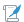 Produkter för sinnesstimulering	Anbudsområde 1-3 omfattar olika typer av produkter för sinnesstimulering:Tyngdtäcke - jämnt fördelat tryckTyngdtäcke - rörliga tryckpunkterTyngdtäcke - tryckpunkter i följdTyngdväst - kedjaTyngdväst - boll/rörliga tryckpunkterBolldynaTyngdkrageProdukterna används av personer med sömnsvårigheter, oro och koncentrationssvårigheter.Rengöring	Krav tyngdtäcke - jämnt fördelat tryck	Tillbehör	Material och utförande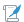 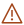 Tyngdtäcken ska uppfylla följande krav avseende material och utförande:Tyngdvästar, bolldyna och tyngdkrage	Tyngdväst ska finnas i storlekarna XS, S,M, L och XL.Krav tyngdtäcke - rörliga tryckpunkter	Material och utförandeTyngdtäcken ska uppfylla följande krav avseende material och utförande:Tyngdvästar, bolldyna och tyngdkrage	Tyngdväst ska finnas i storlekarna XS, S, M, L och XL.Krav tyngdtäcke – tryckpunkter i följd	Tyngdvästar, bolldyna och tyngdkrage	Tyngdväst ska finnas i storlekarna XS, S, M, L och XL.Material och utförande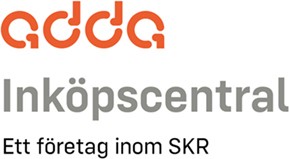 Bilaga 04 Krav tyngdtäcke2022-08-29Upphandlande organisationAdda Inköpscentral AB UpphandlingKognitiva hjälpmedel STIC 2020 10527Samtliga produkter ska vara CE-märkta enligt 93/42 EEG; Medicintekniska Produktdirektivet MDD.Tillämpliga krav enligt läkemedelsverkets föreskrift LVFS 2003:11 ska uppfyllas.Samtliga artiklar ska ha ett specifikt artikelnummer och benämning. Endast ett artikelnummer, respektive benämning och pris får förekomma på respektive artikel.Dokumentationen ska bestå av produktinformation/broschyrblad och rekonditioneringsanvisning.Tyngdtäcket ska vara tvättbart i minst 60° C.Tyngdtäcket ska gå att tvätta i en hushålls-tvättmaskin för 6 kilo. Delbara täcken ska visa tydligt hur det ska sammanfogas och tas isär.Väskan ska vara tvättbart i minst 60° C.Tyngdtäcket och väskan ska vara tydligt märkta med tvätt- och torkningsföreskrifter. Märkningen ska vara tvättbeständig.Tvättpåse ska ingå i de fall det krävs enligt leverantörens tvättinstruktion.Hygienöverdrag/inkontinensöverdrag, flamsäkert ska finnas för samtliga storlekar.Hygienöverdrag/inkontinensskydd ska kunna tvättas i tvättmaskin i minst 60°.Tvättpåse ska finnas (i de fall det krävs enligt leverantörens tvättinstruktion).Väska/påse med bärhandtag ska finnas.Tyngdtäcken ska ge tyngd och ett jämnt fördelat tryck.Tyngdtäckets innehåll ska ligga fast i kanaler/fack eller liknande. Om tyngdtäckets innehåll består av fibrer ska dessa vara fast-sydda vid täckets kortändar.Tyngdtäcken i vuxenstorlek ska finnas i minst 4 olika vikter inom intervallet 4 till 12 kg och passa standardstorlek på påslakan (150*210cm).Tyngdtäcken med vikt över 6 kg ska vara delbara för att kunna tvättas i tvättmaskin.Tyngdtäcken ska finnas i mindre storlek än 150*210cm och tyngd minst 3 kg samt passa i juniorsäng.Tyngdtäcken ska levereras i väska med bärhandtag som klarar transport och lagerhållning.Täcken och dess inkontinens-/skyddsöverdrag ska uppfylla följande standard och prövad enligt SS-EN 876 00 01, "normalrisk" enligt senaste utgåvan eller motsvarande.Provningsmetod SS-EN 12952-1 och SS-EN 12952-2 enligt senaste utgåvan.Tyngdtäcken ska innehålla rörliga tryckpunkter.Tyngdtäcken i vuxenstorlek ska finnas i minst 3 olika vikter inom intervallet 4 till 10 kg och passa standardstorlek på påslakan (150*210cm).Tyngdtäcken med vikt över 6 kg ska vara delbara för att kunna tvättas i tvättmaskin.Tyngdtäcken ska finnas i mindre storlek än 150*210cm och tyngd minst 3 kg samt passa i juniorsäng (105*130 cm).Tyngdtäcken ska levereras i väska med bärhandtag som klarar transport och lagerhållning.Täcken och dess inkontinens-/skyddsöverdrag ska uppfylla följande standard och prövad enligt SS-EN 876 00 01, "normalrisk" enligt senaste utgåvan eller motsvarande.Provningsmetod SS-EN 12952-1 och SS-EN 12952-2 enligt senaste utgåvan.Tyngdtäcken kan vara konstruerat med en sida vilken ger mer stimulans, en sida som ger mindre stimulans.Tyngdtäcken ska ge tyngd och ett jämnt, omslutande punktvis tryck.Tyngdtäckets innehåll ska ligga fast i kanaler/fack eller liknande.Tyngdtäcken ska innehålla tyngdelement i form av metall.Tyngdtäcken ska vara konstruerat med en sida vilken ger mer stimulans, en sida som ger mindre stimulans.Tyngdtäcken ska vara i flamsäkert material.Tyngdtäcken i vuxenstorlek ska finnas i minst 5 olika vikter inom intervallet 4 till 12 kg och passa standardstorlek på påslakan (150*210cm).Tyngdtäcken med vikt över 6 kg ska vara delbara för att kunna tvättas i tvättmaskin.Tyngdtäcken ska finnas i mindre storlek och tyngd minst 3 kg samt passa i juniorsäng.Tyngdtäcken ska levereras i väska med bärhandtag som klarar transport och lagerhållning.